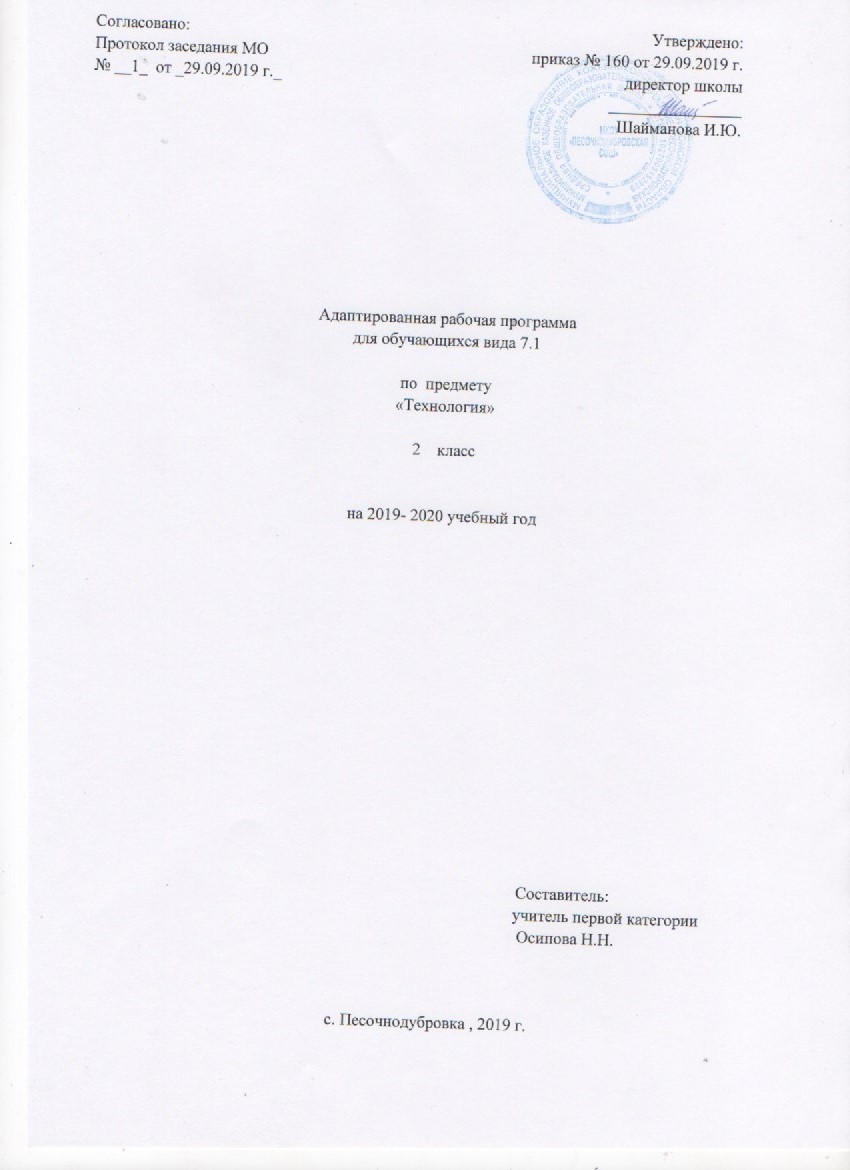 Пояснительная записка.Учебный предмет «Технология» входит в предметную область «Технология» и является обязательным для реализации. Он направлен на формирование навыков преобразовательной деятельности, усвоение социального и культурного опыта, а также на коррекцию недостатков познавательной деятельности, регуляции, совершенствование общей и мелкой моторики, коммуникативных навыков обучающихся с задержкой психического развития.            Адаптированная рабочая программа составлена на основе Федерального государственного образовательного стандарта начального общего образования (ФГОС НОО) обучающихся с ОВЗ и примерной адаптированной основной общеобразовательной программы начального общего образования обучающихся с ЗПР (вариант 7.1). Программа отражает содержание обучения предмету «Технология» с учетом особых образовательных потребностей обучающихся с ЗПР. Сущность специфических для варианта 7.1. образовательных потребностей в приложении к изучению предмета раскрывается в соответствующих разделах пояснительной записки, учитывается в распределении учебного содержания по годам обучения и в календарно-тематическом планировании.Общая цель изучения предмета «Технология» в соответствии с адаптированной образовательной программой АООП) заключается в:создании условий, обеспечивающих усвоение социального и культурного опыта обучающимися с ЗПР, для успешной социализации в обществе и усвоения ФГОС НОО;приобретении первоначального опыта практической преобразовательной деятельности на основе овладения технологическими знаниями, технико-технологическими умениями и проектной деятельностью;формировании позитивного эмоционально-ценностного отношения к труду и людям труда.Овладение учебным предметом «Технология» представляет сложность для детей с ЗПР. Это связано с недостатками моторики, пространственной ориентировки, затрудненным пониманием содержания инструкций, недостаточной сформированностью  операций наглядно-образного мышления.         В соответствии с перечисленными трудностями и обозначенными в АООП НОО обучающихся с ЗПР особыми образовательными потребностями определяются общие задачи учебного предмета:получение первоначальных представлений о значении труда в жизни человека и общества, о мире профессий;усвоение правил техники безопасности;овладение основами трудовой деятельности, необходимой в разных жизненных сферах, навыками коммуникации в процессе социального и трудового взаимодействия;овладение трудовыми умениями, необходимыми в разных жизненных сферах, овладение умением адекватно применять доступные технологии и освоенные трудовые навыки в жизни; формирование положительного опыта и установки на активное использование освоенных технологий и навыков для своего жизнеобеспечения, социального развития и помощи близким.Общая характеристика и коррекционно-развивающее значение учебного предмета      Учебный предмет «Технология» составляет неотъемлемую часть образования младших школьников с ЗПР, так как является основным для формирования сферы жизненной компетенции и имеет коррекционное значение. Он реализуется на протяжении всего периода начального образования и позволяет не только формировать необходимые компетенции, но и успешно корригировать типичные для школьников с ЗПР дисфункции (недостатки моторики, пространственной ориентировки). Предмет «Технология» тесно связан с другими образовательными областями и является одним из основных средств реализации деятельностного подхода в образовании.            Предмет «Технология» способствует становлению сферы жизненной компетенции, составляющей основу социальной успешности и позволяющей адаптироваться в социуме, развивает необходимые для социализации качества личности. Он помогает преодолеть ряд нежелательных особенностей обучающихся с ЗПР (ручную неумелость, леность, неусидчивость, поспешность и непродуманность действий, безразличие к результату и пр.), а потому имеет большое воспитательное значение.              Учебный предмет «Технология» имеет отчетливую практико-ориентированную направленность. Его содержание даёт ребёнку представление о технологическом процессе, как совокупности применяемых при изготовлении какой-либо продукции правил, показывает, как использовать полученные  знания в разных сферах учебной и внеучебной деятельности.                       Практическая деятельность на уроках технологии создает основу для формирования системы специальных технологических действий.            На всех занятиях особое место уделяется формированию навыков самообслуживания: организация рабочего места (рациональное размещение материалов и инструментов) и сохранение порядка на нем во время и после работы; уход и хранение инструментов, гигиена труда. К таким формам исследования как простейший анализ задания (образца), планирование трудового процесса подключается работа с доступной информацией в учебнике, рабочей тетради (приложении) – рисунки, схемы, инструкционные карты; образцы изделий. Формируются навыки самоконтроля в ходе работы по инструкционной карте, соотнесение промежуточного и конечного результата (детали, изделия) с образцом. Самоконтроль качества выполненной работы – соответствие результата (изделия) предложенному образцу. Выполнение коллективных работ занимает большее место в учебном процессе.Помимо знакомства с более известными материалами бумага, картон, пластилин происходит знакомство с текстильными материалами : нитки, ткань, их практическим применением в жизни.                          Расширяются знания об основных свойствах материалов: цвет, пластичность, мягкость, твердость, прочность; гладкость, шершавость, влагопроницаемость, коробление (для бумаги и картона). Выполняется сравнение материалов по их свойствам: декоративно-художественным и конструктивным (Виды бумаги: рисовальная, цветная тонкая, газетная и др., тонкий картон; пластичные материалы: глина, пластилин, тесто, природные материалы.)             Формирование основ экономного расходования материалов распространяется и на текстильные материалы. Расширяется перечень используемых инструментов и приспособлений для обработки доступных материалов: ножницы, игла, стека, шаблон, булавки, пресс. Усваиваются приемы рационального и безопасного использования разных инструментов. В знакомство с графическими изображениями добавляются схемы (их узнавание), обозначение линии сгиба на рисунках, схемах.         На занятиях происходит знакомство (понимание и называние) с технологическим процессом изготовления изделия из материалов: разметка деталей, их выделение, формообразование, сборка. Разметка деталей может уже выполняться на глаз, с использованием линейки. Формообразование деталей осуществляется сгибанием, складыванием, вытягиванием. Продолжает автоматизироваться клеевое соединение деталей изделия. Добавляется отделка деталей изделия рисованием, аппликацией, прямой строчкой. Осваивается такой вид заготовки природного материала как сушка изделий под прессом.          Становится актуальным изучение единообразия технологических операций (как последовательности выполнения изделия) при изготовлении изделий из разных материалов, связь и взаимообусловленность свойств используемых учащимися материалов и технологических приемов их обработки.           Изучение предмета формирует важную компетенцию соблюдения правил безопасной работы и гигиены труда. В ходе реализации рабочей программы его изучения происходит постепенное расширение образовательного пространства обучающегося за пределы образовательной организации (экскурсии вокруг школы, по району, в мастерские и на предприятия, знакомящие обучающихся с ЗПР с видами и характером профессионального труда).             В ходе выполнения практических заданий совершенствуются возможности планирования деятельности, контроля ее качества, общей организации, коррекции плана с учетом изменившихся условий, что в совокупности способствует формированию произвольной регуляции. Создаются условия, формирующие навык работы в малых группах, а также необходимые коммуникативные действия и умения. Все это способствует достижению запланированных метапредметных и личностных результатов образования, формированию универсальных учебных действий (УУД).Обучающиеся с ЗПР характеризуются существенными индивидуально-типологическими различиями, которые проявляются и устойчивостью учебных затруднений (из-за дефицита познавательных способностей), и мотивационно-поведенческими особенностями, и степенью проявления дисфункций (нарушений ручной моторики, глазомера, возможностей произвольной концентрации и удержания внимания). В связи с этим от учителя требуется обеспечение индивидуального подхода к детям, и уроки по предмету «Технология» создают полноценную возможность для этого.На уроках для всех обучающихся с ЗПР необходимо:при анализе образца изделий  уточнять название и конкретизировать значение каждой детали;выбирать для изготовления изделие с простой конструкцией, которое можно изготовить за одно занятие;осуществлять постоянную смену деятельности для профилактики утомления и пресыщения;трудности в проведении сравнения выполняемой работы с образцом, предметно-инструкционным или графическим планом требуют предварительного обучения указанным действиям.            Кроме того недостаточное овладение разными видами контроля результата (глазомерный, инструментальный) повышают роль педагога как внешнего регулятора деятельности и помощника в формировании необходимых навыков, а недостаточность пространственной ориентировки, а недоразвитие моторных функций (нарушены моторика пальцев и кисти рук, зрительно-двигательная координация, регуляция мышечного усилия) требует действий, направленных на коррекцию этих дисфункций не только от учителя, но и от других участников сопровождения.            Степень же отставания в формировании системы произвольной регуляции, так же как и несовершенства мыслительных операций, может различаться.           При существенном отставании в сформированности указанных психологических составляющих учителю рекомендуется:при объяснении материала использовать пошаговую инструкцию, пошаговый контроль и оказание стимулирующей, организующей и обучающей помощи; затруднения при планировании (нарушение последовательности, пропуск операций, повторение пунктов плана) делают адекватным присутствие наглядного пошагового плана действий; объем заданий и техническая сложность работы определяется в зависимости от функционального состояния центральной нервной системы (ЦНС) и нейродинамики (быстрая истощаемость, низкая работоспособность, пониженного общего тонуса и др.).Значение предмета в общей системе коррекционно-развивающей работы           Общая система коррекционно-развивающей работы с обучающимися, имеющими ЗПР, конкретизируется в каждой образовательной организации в зависимости от материально-технической базы и кадрового потенциала, однако требует согласованных усилий участников сопровождения, обсуждения результатов на психолого-медико-педагогических консилиумах и педагогических советах (если образование реализуется в отдельных организациях). Объектами коррекционно-развивающей и психокоррекционной работы становятся недостатки познавательной деятельности, отклонения в эмоционально-волевой сфере личности, трудности межличностного взаимодействия, различные неспецифические дисфункции. Соответственно, участники сопровождения рефлексируют коррекционно-развивающий потенциал каждого учебного предмета, и простраивают мониторинг образовательных результатов в соответствии с ним.             Коррекция отдельных сторон психической деятельности  на уроках технологии происходит через развитие восприятия, зрительной памяти и внимания. Уточняются представления о свойствах предметов (цвет, форма, величина) и способах их преобразования. Выполнение различных операций осуществляет пропедевтическую функцию, обеспечивающую усвоение таких тем как измерение, единицы измерения, геометрические фигуры и их свойства, симметрия и др.          Предмет «Технология» позволяет наиболее достоверно проконтролировать наличие позитивных изменений по следующим пунктам:расширение представлений о трудовой деятельности людей;развитие возможностей знаково-символического опосредствования деятельности (в качестве средств выступают схемы изделий, технологические карты);совершенствование пространственных представлений;улучшение ручной моторики;развитие действий контроля;совершенствование планирования (в том числе умения следовать плану);вербализация плана деятельности;умение работать в парах и группах сменного состава;совершенствование диалогических умений;формирование социально одобряемых качеств личности (аккуратность, тщательность, инициативность и т.п.).           Психокоррекционная направленность заключается также в расширении и уточнении представлений об окружающей предметной и социальной действительности, что реализуется за счет разнообразных заданий, стимулирующих интерес младшего школьника с ЗПР к себе и к миру.                  Требования речевых отчетов и речевого планирования, постоянно включаемые процесс выполнения работы, способствуют появлению и совершенствованию рефлексивных умений, которые рассматриваются как одно из важнейших психологических новообразований младшего школьника.              Роль предмета «Технология» велика и для успешной реализации программы духовно-нравственного развития, поскольку формирование нравственности непосредственно сопряжено с пониманием значения труда в жизни человека.Место предмета в учебном плане           В соответствии с федеральным базисным учебным планом и программами начального общего образования на предмет «Технология» во 2 классе отводится 34 часа в год (34 учебные недели по 1 часу в неделю).Личностные, метапредметные и предметные результаты освоения учебного предметаЛичностные УУД:формирование чувства гордости за культуру и искусство Родины, своего народа; формирование уважительного отношения к культуре и искусству других народов нашей страны и мира в целом; развитие самостоятельности и личной ответственности за свои поступки на основе представлений о нравственных нормах, социальной справедливости и свободе.  формирование эстетических потребностей, ценностей и чувств; развитие навыков сотрудничества со взрослыми и сверстниками в разных ситуациях, умений не создавать конфликтов и находить выходы из спорных ситуаций.  формирование установки на безопасный и здоровый образ жизни Метапредметные УУД:овладение способностью принимать и реализовывать цели и задачи учебной деятельности, приемами поиска средств ее осуществления; освоение способов решения проблем творческого и поискового характера; развитие умения сравнивать, анализировать.  выделять главное, обобщать; формирование умения  понимать причины успеха/неуспеха учебной деятельности и способности конструктивно действовать; освоение начальных форм познавательной и личной рефлексии; овладение умением вести диалог, распределять функции и роли в процессе выполнения творческой коллективной работы; развитие умения строить рационально самостоятельную творческую деятельность, умение организовывать место занятий; использование средств информационных технологий для решения различных учебно-творческих задач, выполнение творческих проектов, отдельных упражнений по живописи, графике, моделированию.  Овладение базовыми предметными и межпредметными понятиями, отражающими существенные связи и отношения между объектами и процессами.Предметные:формирование умений работать с разными видами материалов, выбирать способы их обработки в зависимости от их свойств; формирование организационных трудовых умений; формирование навыков самообслуживания, овладение некоторыми технологическимиприемами ручной обработки материалов, усвоение  правил техники безопасности; использование приобретенных знаний и  умений  для  решения практических задач; приобретение первоначальных навыков совместной продуктивной деятельности, сотрудничества, взаимопомощи, планирования и организации.  Содержание учебного предметаХудожественная мастерская-9ч.Что ты уже знаешь? Зачем художнику знать о цвете, форме и размере? Какова роль цвета в композиции? Какие бывают цветочные композиции? Как увидеть белое изображение на белом? Что такое симметрия? Как плоское превратить в объемное?  Как согнуть картон по кривой линии?Чертежная мастерская-7ч.Что такое технологические операции и способы? Что такое линейка и что она умеет? Что такое чертеж и как его прочитать? Как изготовить несколько одинаковых прямоугольников? Можно ли разметить прямоугольник по угольнику? Можно ли без шаблона разметить круг? Мастерская Деда Мороза и СнегурочкиКонструкторская мастерская-9чКакой секрет у подвижных игрушек?. Как из неподвижной игрушки сделать подвижную?Что заставляет вращаться пропеллер? Можно ли соединить детали без соединительных материалов?Изменяется ли вооружение в армии? Как машины помогают человеку? Что интересного в работе архитектора?Рукодельная мастерская-9ч.Какие бывают ткани? Какие бывают нитки и как они используются? Что такое натуральные ткани? Как ткань превращается в изделие? Чудеса из пластилина.Учебно-тематический планКалендарно – тематическое планированиеОписание материально-технического обеспечения образовательного процессаПеречень литературы Е.А.Лутцева, Т.П.Зуева. Технология. 2 класс. Учебник. – М.: Просвещение, 2013 – 95 стр.: ил.- (Школа России)Е.А.Лутцева, Т.П.Зуева. Технология. Рабочая тетрадь. 2 класс. – М.: Просвещение, 2014. Интернет-ресурсы:1. Единая коллекция Цифровых Образовательных Ресурсов: http://school-collection.edu.ru2. Справочно-информационный Интернет-портал: http://www.gramota.ru3. Сайт «Начальная школа» http://1-4.prosv.ru;   http://www.smolpk.ru4. Я иду на урок (начальная школа, материалы к уроку) : http://nsc.1september.ru/urok5. Презентации уроков «Начальная школа»: http://nachalka.info/about/193Наглядные пособия:  Раздаточный и наглядный материал (муляжи фруктов, овощей, грибов)Тематические таблицы:Русское народное декоративно-прикладное искусствоАппликацияЗакладкиМоделированиеТехнические средства обучения:Компьютер.Интерактивная доскаМультимедийный проектор.ПринтерУчебно-практическое оборудование:1. Классная доска с магнитной поверхностью и набором приспособлений для крепления таблиц, схем.№п/пНаименование разделовКоличество часовВ том числе, количество часов на проведениеВ том числе, количество часов на проведение№п/пНаименование разделовКоличество часовПрактическая работаВиртуальная экскурсия1Художественная мастерская.9 92Чертёжная мастерская7613Конструкторская  мастерская9814Рукодельная мастерская981ИтогоИтого34313№урокаТемаВид контроля,формаВид контроля,формаВид контроля,формаДатаХудожественная мастерская.  9часов.Художественная мастерская.  9часов.Художественная мастерская.  9часов.Художественная мастерская.  9часов.Художественная мастерская.  9часов.Художественная мастерская.  9часов.Художественная мастерская.  9часов.1Вводный инструктаж по ТБ и ПБ. Инструкция № 29, № 1.Что ты уже знаешь?Папка  достижений.  Декорированиеаппликацией из геометрических фигурТекущийПрактическая работа Выставка работ.ТекущийПрактическая работа Выставка работ.ТекущийПрактическая работа Выставка работ.2Зачем художнику знать о цвете, форме и размере.Создание орнамента из различных семян  ТекущийПрактическая работа Выставка работ.ТекущийПрактическая работа Выставка работ.ТекущийПрактическая работа Выставка работ.3Какова роль цвета в композиции. Цветочная композиция.Аппликация в круге. Создание собственной композиции  ТекущийПрактическая работа Выставка работ.ТекущийПрактическая работа Выставка работ.ТекущийПрактическая работа Выставка работ.4Какие бывают цветочные композиции? Натюрморт. Букет в вазе.Композиция из засушенных листьев растений, шишек, ягод, семян.ТекущийПрактическая работаВыставка работ.ТекущийПрактическая работаВыставка работ.ТекущийПрактическая работаВыставка работ.5Как увидеть белое изображение на белом фоне? Рельефные  композиций из белой бумаги.Композиция с утёнком.ТекущийПрактическая работа Выставка работ.ТекущийПрактическая работа Выставка работ.ТекущийПрактическая работа Выставка работ.6Что такое симметрия? Изготовление симметричного изображения колобок и ёлочки. Аппликация.   ТекущийПрактическая работа Выставка работ.ТекущийПрактическая работа Выставка работ.ТекущийПрактическая работа Выставка работ.7Проект «Можно ли сгибать картон? Как? Биговка  по сгибам деталей. Выбор сюжета композиции «Африканская саванна», «Зоопарк» или «Цирк», «Рыбки». Наши проекты. Африканская саванна.Изделия  сложных форм в одной тематикеПроверим себя. Проверка знаний и умений по теме.ТекущийПрактическая работа Выставка работ.ТекущийПрактическая работа Выставка работ.ТекущийПрактическая работа Выставка работ.8.Как плоское превратить в объемное?ТекущийПрактическая работа Выставка работТекущийПрактическая работа Выставка работТекущийПрактическая работа Выставка работ9 Как согнуть картон по кривой линии? Беседа о древних животных, о динозаврах, о сказочных драконах.ТекущийПрактическая работа Выставка работТекущийПрактическая работа Выставка работТекущийПрактическая работа Выставка работЧертежная мастерская.  7 часов.Чертежная мастерская.  7 часов.Чертежная мастерская.  7 часов.Чертежная мастерская.  7 часов.Чертежная мастерская.  7 часов.Чертежная мастерская.  7 часов.Чертежная мастерская.  7 часов.10Что такое технологические операции и способы? Выполнение пробного упражнения на скрепление полосок в начале и в конце складывания, на проглаживание сгибов, взаимоперпендикулярное укладывание полосок.ТекущийПрактическая работа Выставка работ.ТекущийПрактическая работа Выставка работ.ТекущийПрактическая работа Выставка работ.11Что такое линейка и что она умеет? Упражнение в построении отрезков заданной длины.ТекущийПрактическая работа Выставка работ.ТекущийПрактическая работа Выставка работ.ТекущийПрактическая работа Выставка работ.12Что такое чертёж и как его прочитать?Необычная открытка.Изделия и их чертежи.ТекущийПрактическая работа Выставка работ.ТекущийПрактическая работа Выставка работ.ТекущийПрактическая работа Выставка работ.13 Как изготовить несколько одинаковых прямоугольников? Плетение из полос бумагиТекущийСамостоятельная работа Выставка работТекущийСамостоятельная работа Выставка работТекущийСамостоятельная работа Выставка работ14Можно ли разметить прямоугольник по угольнику? Изделие с основой прямоугольной формы по их чертежам.Блокнот.ТекущийСамостоятельная работа Выставка работТекущийСамостоятельная работа Выставка работТекущийСамостоятельная работа Выставка работ15Можно ли без шаблона разметить кругИзделия  с круглыми  деталями, размеченными с помощью циркуля.Пригласительный билет. Цветок – шестиугольник.ТекущийСамостоятельная работа Выставка работТекущийСамостоятельная работа Выставка работТекущийСамостоятельная работа Выставка работ16Проект «Мастерская Деда Мороза и Снегурочки» Симметричные снежинки. Композиция из симметричных бумажных деталей.Весёлый хоровод.Самостоятельное изготовление  изделий из деталей прямоугольных формс опорой на рисунки и технологическую карту.Проверим себя.Проверка знаний и умений по теме.ТекущийСамостоятельная работа Проект - творческая работа.ТекущийСамостоятельная работа Проект - творческая работа.ТекущийСамостоятельная работа Проект - творческая работа.Конструкторская мастерская. 9часов.Конструкторская мастерская. 9часов.Конструкторская мастерская. 9часов.Конструкторская мастерская. 9часов.Конструкторская мастерская. 9часов.Конструкторская мастерская. 9часов.17.Какой секрет у подвижных игрушек? Понятия «подвижное и неподвижное соединение деталей», «шарнир», «шило», с назначением шила. Самостоятельно выбрать сюжет игрушки и выполнить разметку детали.Какой секрет у подвижных игрушек? Понятия «подвижное и неподвижное соединение деталей», «шарнир», «шило», с назначением шила. Самостоятельно выбрать сюжет игрушки и выполнить разметку детали.ТекущийПрактическая работа Выставка работ.18 Как из неподвижной игрушки сделать подвижную? Понятия  «разборная и неразборная конструкции». Закрепление концов проволоки скручиванием на стержень шариковой ручки, на карандаш, руками. Игрушка – качалка.Изделие с шарнирным механизмом по принципу качения детали Как из неподвижной игрушки сделать подвижную? Понятия  «разборная и неразборная конструкции». Закрепление концов проволоки скручиванием на стержень шариковой ручки, на карандаш, руками. Игрушка – качалка.Изделие с шарнирным механизмом по принципу качения деталиТекущийПрактическая работа Выставка работ.19 Подвижный механизм по типу марионетки. Обезьянка с подвижными лапками.Изделие с шарнирным механизмом по принципу марионетки – «дергунчик». Подвижный механизм по типу марионетки. Обезьянка с подвижными лапками.Изделие с шарнирным механизмом по принципу марионетки – «дергунчик».ТекущийПрактическая работа Выставка работ.20Что заставляет вращаться пропеллер? Вертушка. Изделие с шарнирным механизмом по принципу вращения.Что заставляет вращаться пропеллер? Вертушка. Изделие с шарнирным механизмом по принципу вращения.ТекущийПрактическая работа Выставка работ. 21 Можно ли соединить детали без соединительных материалов? Изготовление модели самолёта. Сборка щелевым замком. Можно ли соединить детали без соединительных материалов? Изготовление модели самолёта. Сборка щелевым замком.ТекущийПрактическая работа Выставка работ.22 День защитника Отечества. Изменяется ли вооружение в армии? Знакомство с историей Вооруженных сил России, с профессиями женщин в современной российской армии.Открытка-вертолёт.Изделия на военную тематику. День защитника Отечества. Изменяется ли вооружение в армии? Знакомство с историей Вооруженных сил России, с профессиями женщин в современной российской армии.Открытка-вертолёт.Изделия на военную тематику.ТекущийПрактическая работа Выставка работ.23Как машины помогают человеку? Понятия  «макет», «развёртка». Машина полиции.Изготовление моделей машин по их развёрткамКак машины помогают человеку? Понятия  «макет», «развёртка». Машина полиции.Изготовление моделей машин по их развёрткамТекущийПрактическая работа Выставка работ.24Поздравляем женщин и девочек. Изготовление объёмной детали на прорезь. Открытка к 8 Марта.Поздравляем женщин и девочек. Изготовление объёмной детали на прорезь. Открытка к 8 Марта.ТекущийПрактическая работа Выставка работ.25Проект «Макет села» Изготовление макетов зданий.Что интересного в работе архитектора?Дом моей мечты. Лепка. Проверим себя.Проверка знаний и умений по теме.Проект «Макет села» Изготовление макетов зданий.Что интересного в работе архитектора?Дом моей мечты. Лепка. Проверим себя.Проверка знаний и умений по теме.ТекущийПрактическая работа Выставка работ.Рукодельная мастерская. 9часов.Рукодельная мастерская. 9часов.Рукодельная мастерская. 9часов.Рукодельная мастерская. 9часов.Рукодельная мастерская. 9часов.Рукодельная мастерская. 9часов.26 Какие бывают ткани? Исследование технологических способов обработки ватных дисков (надрезание, отрезание, получение половинки диска складыванием или отрезанием).Композиция с цветами. Изделия из нетканых материалов (ватных дисков, синтепона). Какие бывают ткани? Исследование технологических способов обработки ватных дисков (надрезание, отрезание, получение половинки диска складыванием или отрезанием).Композиция с цветами. Изделия из нетканых материалов (ватных дисков, синтепона).ТекущийПрактическая работа Выставка работ.27 Какие бывают нитки? Обсуждение, исследования и рассуждения по материалам учебника с.114-115. Знакомство с видами ниток (шёлковые, мулине, швейные, пряжа), их использованием, происхождением шерстяных ниток - пряжи. 
Помпон из пряжи.Изделие, частью которых является помпон. Какие бывают нитки? Обсуждение, исследования и рассуждения по материалам учебника с.114-115. Знакомство с видами ниток (шёлковые, мулине, швейные, пряжа), их использованием, происхождением шерстяных ниток - пряжи. 
Помпон из пряжи.Изделие, частью которых является помпон.ТекущийПрактическая работа Выставка работ.28 Что такое натуральные ткани? Соединение  картона с тканью путём склеивания. Подставка «Ёжик»Изделие из ткани и картона. Что такое натуральные ткани? Соединение  картона с тканью путём склеивания. Подставка «Ёжик»Изделие из ткани и картона.ТекущийПрактическая работа Выставка работ.29 Что такое натуральные ткани? Соединение  картона с тканью путём склеивания. Подставка «Ёжик»Изделие из ткани и картона. Что такое натуральные ткани? Соединение  картона с тканью путём склеивания. Подставка «Ёжик»Изделие из ткани и картона.ТекущийПрактическая работа Выставка работ.30 Строчка косого стежка. Вышивки разных народов, со строчкой косого стежка и её основными вариантами («крестик», «ёлочка», «стебельчатая строчка», «двойной крест»), с канвой Кораблик. Ёлочка.Изделие с вышивкой крестом. Строчка косого стежка. Вышивки разных народов, со строчкой косого стежка и её основными вариантами («крестик», «ёлочка», «стебельчатая строчка», «двойной крест»), с канвой Кораблик. Ёлочка.Изделие с вышивкой крестом.ТекущийПрактическая работа Выставка работ.31 Строчка косого стежка. Вышивки разных народов, со строчкой косого стежка и её основными вариантами («крестик», «ёлочка», «стебельчатая строчка», «двойной крест»), с канвой Кораблик. Ёлочка.Изделие с вышивкой крестом. Строчка косого стежка. Вышивки разных народов, со строчкой косого стежка и её основными вариантами («крестик», «ёлочка», «стебельчатая строчка», «двойной крест»), с канвой Кораблик. Ёлочка.Изделие с вышивкой крестом.ТекущийПрактическая работа Выставка работ.32 Как ткань превращается в изделие.  Изготовление изделия из ткани. Чехол для телефона.Сумочка-собачка. Как ткань превращается в изделие.  Изготовление изделия из ткани. Чехол для телефона.Сумочка-собачка.ТекущийПрактическая работа Выставка работ.33 Как ткань превращается в изделие.  Изготовление изделия из ткани. Чехол для телефона.Сумочка-собачка. Как ткань превращается в изделие.  Изготовление изделия из ткани. Чехол для телефона.Сумочка-собачка.ТекущийПрактическая работа Выставка работ.34Итоговый тест по курсу 2 класса Выполнение тестовых заданийИтоговый тест по курсу 2 класса Выполнение тестовых заданийТекущийПрактическая работа Выставка работ.